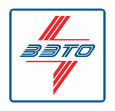 Опросный лист №на разъединители серии РВПЗ-24/12500 Т3Почтовый адрес и реквизиты покупателя:Заказчик	код города/телефон 	ФаксФ.И.О. руководителя предприятия Место установкиРазъединители с поступательным движением главных ножей выпускаются в виде отдельных полюсов, предназначены для внутренней установки в горизонтальной или вертикальной плоскости. Управление главными ножами и ножами заземления электродвигательным приводом ПДГ-12Т3.Работоспособность разъединителей обеспечивается в условияхвысота над уровнем моря - не более 1000 м;верхнее рабочее значение температуры окружающего воздуха - плюс 50°С;нижнее рабочее значение температуры окружающего воздуха - минус 10°С.ВСЕ ПОЛЯ ОБЯЗАТЕЛЬНЫ ДЛЯ ЗАПОЛНЕНИЯ!Примечания:* 1а - разъединитель с одним заземлителем со стороны редуктора;1б - разъединитель с одним заземлителем с противоположной стороны редуктора.ПараметрыВарианты исполненияЗначение заказа1Номинальное рабочее напряжение24 кВV2Номинальный ток / Ток термической стойкости / Токэлектродинамическойстойкости12500 А / 160 кА / 410 кАV3Наличие заземлителейОтсутствуют3Наличие заземлителей23Наличие заземлителей1а *3Наличие заземлителей1б *4Тип разъединителя по количеству полюсовОднополюсный4Тип разъединителя по количеству полюсовДвухполюсный4Тип разъединителя по количеству полюсовТрехполюсный5Плоскость установки разъединителяВертикальная5Плоскость установки разъединителяГоризонтальная6Дополнительные требованияДополнительные требованияДополнительные требования7Количество комплектов заказаКоличество комплектов заказа